Fiche sujet – candidat Fiche sujet – candidat Mise en situation et recherche à menerMise en situation et recherche à menerLe Mont-Saint-Michel et le site de Tombelaine sont deux intrusions granitiques qui se situent dans le prolongement du massif de Saint-Broladre. Leur présence dans la baie du Mont-Saint-Michel est due à une érosion différentielle entre les granites les constituant et les schistes Briovérien dans lesquels ils sont intrusifs.On cherche à déterminer, par l’observation et la datation de roche(s), si la mise en place du massif du Mont-Saint-Michel est contemporaine de celle du massif de Saint-Broladre ou de celle de Tombelaine.Le Mont-Saint-Michel et le site de Tombelaine sont deux intrusions granitiques qui se situent dans le prolongement du massif de Saint-Broladre. Leur présence dans la baie du Mont-Saint-Michel est due à une érosion différentielle entre les granites les constituant et les schistes Briovérien dans lesquels ils sont intrusifs.On cherche à déterminer, par l’observation et la datation de roche(s), si la mise en place du massif du Mont-Saint-Michel est contemporaine de celle du massif de Saint-Broladre ou de celle de Tombelaine.RessourcesRessourcesCertains minéraux en cristallisant, emprisonnent : 								du 87Rb radiogénique(à la place du K), comme la biotite, le feldspath orthose ;du 87Sr radiogénique et du 86Sr non radiogénique (à la place du Ca), comme les feldspaths plagioclases.Certains minéraux en cristallisant, emprisonnent : 								du 87Rb radiogénique(à la place du K), comme la biotite, le feldspath orthose ;du 87Sr radiogénique et du 86Sr non radiogénique (à la place du Ca), comme les feldspaths plagioclases.Principe de la méthode de datation Rubidium/Strontium :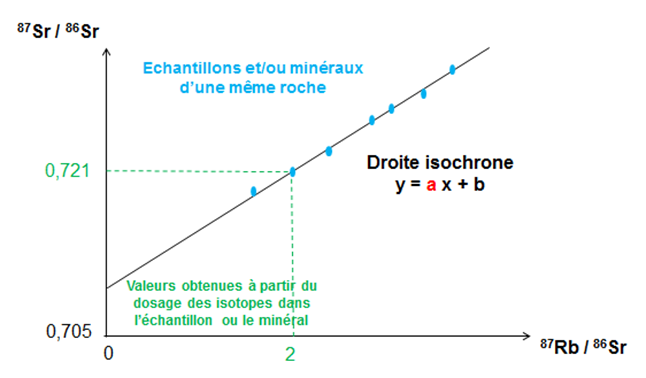 L’âge t de la roche s’obtient en appliquant la formule t = LN (a + 1) / λ a est le coefficient directeur de la droite isochrone et LN signifie logarithme népérien.L’âge obtenu présente une incertitude (en + ou en -) qui peut s’exprimer en Ma.Matériel et protocole d'utilisation du matérielMatériel et protocole d'utilisation du matérielMatériel et protocole d'utilisation du matérielMatériel :lames minces de différents granites ;rapports isotopiques mesurés pour différents granites ;microscope polarisant ;planche d’identification des minéraux des roches ;tableur et sa fiche technique.Afin de déterminer si la mise en place du massif du Mont-Saint-Michel est contemporaine de celle du massif de Saint-Broladre ou de celle de Tombelaine :identifier dans une lame mince, les minéraux utiles à la datation ;dater une roche.Afin de déterminer si la mise en place du massif du Mont-Saint-Michel est contemporaine de celle du massif de Saint-Broladre ou de celle de Tombelaine :identifier dans une lame mince, les minéraux utiles à la datation ;dater une roche.Sécurité :Rien à signalerPrécautions de la manipulation :L’âge est obtenu à ± 10 Ma.Dispositif d'acquisition et de traitement d'images (si disponible)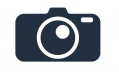 